VYHODNOCENÍ PLÁNU ZLEPŠOVÁNÍ MĚSTA ROŽNOV POD RADHOŠTĚMPRO ROK 2018 (1. 12. 2017 – 30. 11. 2018)CÍLEM PLÁNU ZLEPŠOVÁNÍ PRO ROK 2018 BYLO: DOSAŽENÍ KATEGORIE D NA KONCI ROKU 2018SNAHA O UDRŽENÍ KATEGORIE D POMOCÍ PLNĚNÍ KRITÉRIÍ NA ÚROVNI KATEGORIE CRožnov pod RadhoštěmOdbor rozvoje a strategického plánováníHARMONOGRAM PLÁNOVANÝCH AKCÍ PRO UPLATŇOVÁNÍ A ROZVOJ MA21 VE MĚSTĚPlán zlepšování MA21 definoval, jakého zlepšení má být v roce 2018 v rámci projektu Zdravé město a MA21 dosaženo (v souladu s Kritérii MA21) a kam by se měl proces posunout.Město Rožnov pod Radhoštěm v roce 2017 znovu vstoupilo do asociace Národní síť zdravých měst, a také v rámci projektu Modernizace a zefektivnění výkonu veřejné správy ve městě Rožnov pod Radhoštěm usilovalo o zavedení a realizaci místní Agendy 21.Systém vyhodnocení:		*indikátor splněn , indikátor nesplněn 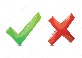 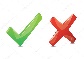 ZAJIŠTĚNÍ FUNKČNOSTI ORGANIZAČNÍ STRUKTURY ZM A MA21 V RÁMCI MĚSTAAkreditované vzdělávání koordinátora ZM a MA21 Komentář:	aktivní účast koordinátora a asistenta na jarní, letní a podzimní škole. Jedná se o akreditovaný vzdělávací program Národní sítě Zdravých měst. Koordinátor ZM a MA21 Dagmar Šnajdarová získala tzv. Zlatý certifikát, školení se účastnil i asistent koordinátora (Hana Ondruchová)Výstup: 	certifikáty o účasti na školení Zachování nebo rozšíření úvazku koordinátora ZM a MA21 Komentář:	úvazek koordinátora byl zachován, zároveň byla vytvořena pozice zahrnující i agendu MA 21 (počítá se s převodem na plný úvazek)Výstup:		naplnění aktivit v rámci MA21Fungování oficiálního poradního orgánu rady města pro ZM a MA21 (Komise ZM 
a MA21) Komentář:	Komentář:		Komise ZM a MA21 zasedala v řádných termínech Výstup:		zápisy z jednání a zasedání komise Komunikace a vzdělávání v rámci ZM a MA21 uvnitř městského úřadu Komentář:	konala se přednáška na téma „Obnova města a jeho figur jako základní nástroj udržitelného rozvoje města“, kterou vedl Ing. Petr Kozel. 
Na přednášce se rovněž hovořilo o cílech a principech udržitelného rozvoje.Výstup:		fotodokumentace z akce, prezenční listinaČerpání a výměna zkušeností a dobré praxe především pomocí návštěv pokročilejších měst v rámci ZM a MA21 a účastí na akcích NSZMKomentář:	Čerpání dobré praxe při návštěvě Moravské Třebové (systém front office), dále pak se zástupci Zdravého města Valašské Klobouky.		Výstup:		aktivní účast zástupců Zdravého města Uspořádání Letní školy NSZM ČR 2018 v Rožnově pod Radhoštěm Komentář:	V termínu 6. – 8. 6. 2018 byla uspořádána Letní škola NSZM v Rožnově pod Radhoštěm (prostory hotelu Eroplán). Byl realizován večerní program pro účastníky (exkurze do vybraných podniků), sdílení dobré praxe v rámci celého programu. Výstup	:		fotodokumentace z akce, prezenční listinyhttps://www.zdravamesta.cz/cz/probehle-akce/letni-skola-zdravych-mest-2018https://www.tvbeskyd.cz/roznov-hostil-letni-skolu-zdravych-mest/AKTIVNÍ ZAPOJOVÁNÍ VEŘEJNOSTI DO OBLASTI PLÁNOVÁNÍ A ROZHODOVÁNÍ Realizace veřejných projednání ke konkrétním tématům či k vybraným investičním akcím ve městě Komentář:	V rámci plánovacích akcí s veřejností bylo realizováno „Představení projektu Kulturního centra“, dále pak „Veřejné projednání na téma Dopravy v centru města, úpravy Náměstí míru a městské tržnice“. Nad rámec deklarovaných aktivit kategorie D se uskutečnila „Školní fóra“, „Workshop k tvorbě kulturní strategie“ a veřejná diskuze k dětským hřištím „Mají si rožnovské děti kde hrát“.Výstup:	Fotodokumentace z jednotlivých akcí, novinové články (měsíčník Spektrum), zápisy z akcíRealizace Veřejného fóra města Rožnov pod Radhoštěm 2018 Komentář:	V rámci plánované aktivity bylo dne 10. 10. 2018 realizováno Veřejné fórum. Zúčastnilo se 63 osob. Bylo vybráno 10 priorit/problémů k řešení. Tyto priority byly následně projednány radou města, zastupitelstvem města, které pověřilo radu určením garantů, kteří se budou danou prioritou/problémovým okruhem zabývat. Před konáním veřejného fóra v roce 2019 zpracují určení garanti výstupy/pokroky, které se v rámci dané problematiky uskutečnily.Výstup:		prezenční listina, tisková zpráva z akce, článek v médiíchZapojování mládeže do oblasti plánování a rozhodování o rozvoji města prací s Rožnovským parlamentem a pilotní zkouškou uspořádání tzv. školního fóraKomentář:	Byly realizovány 2 školní fóra a to na ZŠ Videčská a ZŠ Pod Skalkou. Na těchto fórech si žáci zvolili priority/podněty týkající se jejich školy (obdobný postup jako na veřejném fóru). Jednotlivé podněty byly s žáky diskutovány, v případě dotazů/podnětů týkajících se města, byly tyto dotazy zodpovězeny zástupcem města, který se školního fóra rovněž účastnil. Následně byla rozpočtovým opatřením převedená částka 50 000, Kč každé ze zúčastněných škol, a to za účelem realizace vybraného podnětů. Žáci mají takto zpětnou vazbu, že má cenu diskutovat a zapojit se do dění ve svém okolí.Výstup:		fotodokumentace, tisková zpráva z akce, článek v médiíchPREZENTACE, PROPAGACE A MEDIALIZACE ČINNOSTÍ A VÝSTUPŮ ZM A MA21Zveřejňování a aktualizace aktivit ZM a MA21 v médiích, na webových stránkách města či prostřednictvím jiných komunikačních kanálů města Komentář: 	probíhala průběžná aktualizace webové stránky o MA21 na webových stránkách města. Byly uveřejňovány zprávy o realizovaných aktivitách v místních a regionálních médiích (měsíčník Spektrum, týdeník Jalovec 
a TV Beskyd)Výstup:		splnění aktivity v rámci databáze MA21Zpracování příkladu dobré praxe a jejich sdílení  splněno částečnéKomentář:	V rámci 25. Konference národní sítě Zdravých měst bylo politikem ZM prezentováno téma „Spolupráce s podnikateli“.Výstup:		sdílení dobré praxe v celostátní databáziSPOLUPRÁCE/PARTNERSTVÍ SEKTORU VEŘEJNÉ SPRÁVY, OBČANSKÉHO SEKTORU 
A PODNIKATELSKÉHO SEKTORUNavazování, získávání a rozvíjení tří sektorové spolupráce v rámci aktivit ZM a MA21 (NO, NNO, příspěvkové organizace, zájmové spolky, školy a školky, podnikatelské subjekty, aj.) Komentář:	Aktivní zapojování v  rámci realizovaných akcí Zdravého města do oblastí plánování a rozhodování (Veřejné fórum, Snídaně s podnikateli, Školní fóra) Výstup:		splnění aktivity v rámci databáze MA21, fotodokumentace z akcíRealizace osvětových kampaní (Den Země; Den Zdraví; Den pohody, Férová snídaně) Komentář:	Byly realizovány plánované osvětové kampaně (Den Země, Den zdraví, Den pohody a Férová snídaně). Nad rámec plánovaných aktivit se podařilo realizovat soutěž Do práce na kole 2018, zapojilo se téměř 150 jezdců z Rožnova a okolí, kteří pravidelně v měsíci květnu jezdili do práce na kole. Cílem bylo pravidelně používat kolo (případně jinou formu bezmotorové dopravy) za účelem dostavení se do práce a tím zmírnit mírů automobilové dopravy ve městě.Výstup:		splnění aktivity v rámci databáze MA21, fotodokumentace z akcíRealizace aktivit za účelem udržitelného rozvoje v duchu ZM a MA21 se zapojením tří sektorů (Dny sociálních služeb + jarmark neziskových organizací, osobnost sociální oblasti; Technický jarmark + technický talent; Týdny pro duševní zdraví; Snídaně s podnikateli + firemní filantropie) Komentář:	Byly realizovány výše uvedené aktivity za účelem udržitelného rozvoje, v rámci těchto aktivit se zapojily všechny tři sektory.   Výstup:		splnění aktivity v rámci databáze MA21, fotodokumentace z akcíFINANČNÍ PODPORA AKTIVIT MA21 ZE STRANY MĚSTAVyčlenění financí z rozpočtu města na aktivity v rámci ZM a MA21 a jejich účelné 
a transparentní vynakládání Komentář:	Aktivity v rámci ZM a MA21 měly v rozpočtu města pro rok 2018 vyčleněnou samostatnou položku, v rámci které byly akce realizovány a finančně podpořeny. Výstup:		realizované akce, schválení finančním oddělenímVyužití financí z projektu Modernizace a zefektivnění výkonu veřejné správy ve městě Rožnov pod Radhoštěm (CZ.03.4.74/0.0/0.0/16_033/0002999) na aktivity v rámci zavádění MA21 Komentář: 	Byly zrealizovány všechny aktivity a naplněny cíle, a tedy využit rozpočet projektu určený na klíčovou aktivitu 1: Aplikace a zavedení vybrané moderní metody strategického řízení – MA21.Výstup:		realizované akce, schválení finančním oddělením a  ŘO OPZ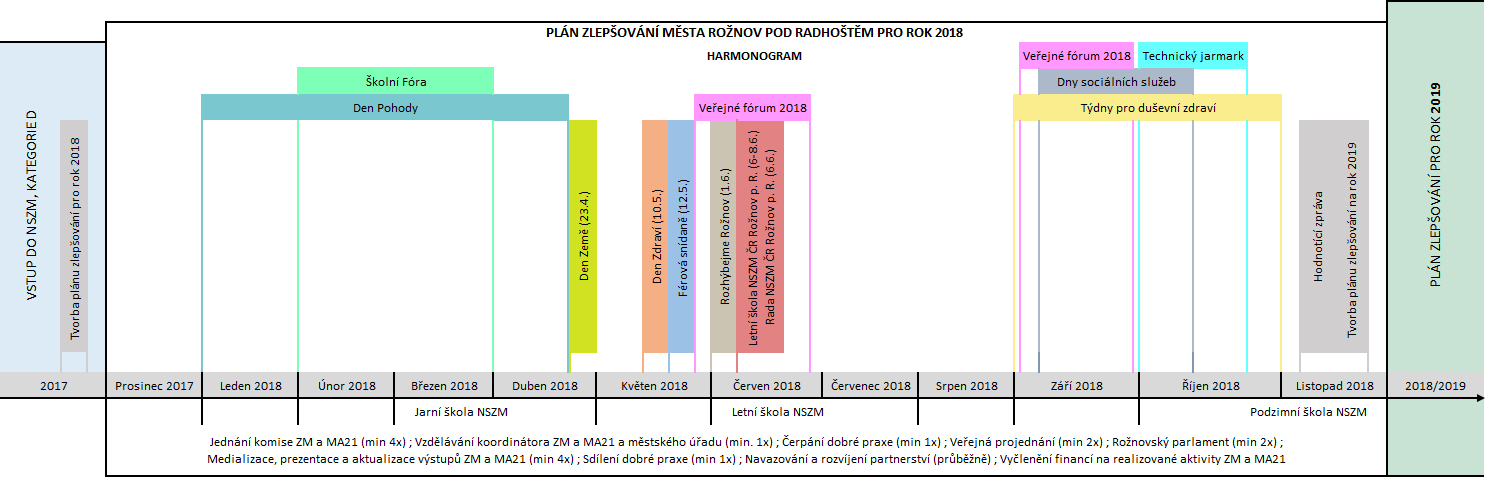 ___________________________Hana OndruchováAsistent koordinátora projektu Zdravé město a MA21___________________________Jan KučeraMístostarosta města a Politik projektu Zdravé město a MA21___________________________Alena TrčkováPředsedkyně Komise Zdravého města a MA21